January 8, 2012Expansionist Ethiopia Stop blaming unknown entity... and Just do the right thing; vacate Badme. On December 28, 2011 Mr. Bereket Simon, Prime Minister Meles Zenawi’s confidant and chief Political advisor, on a bizarre twist blamed the Ethiopian opposition, During his interview to a host of the Ethiopian English TV program, for foreign audience on a satellite-dish network.The interviewer asked him about his government work relation with the Ethiopian opposition.  Berket answered...“from his experience it is hard to work with them, they are interested more about the past rather than the future.” Then the host interrupted him with a follow up question, “which means....?”  Mr. Berket replied - by speaking of The Ethiopian opposition as ‘‘warmongering - stuck with the illusion of annexing Eritrea.” Berket left in a white shirt facing the host to the wright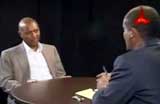 Look who is talking...In the first place I am not sure which one he is referring to as Ethiopian “opposition,” many of them are out there. Nevertheless, for Eritreans this is not - news, they are well aware of that nothing good comes out of that country rulers or elites VI’s a VI’s Eritrea. Even after humiliating defeat; primarily from the chauvinist Amhara. Their fixation with this futile delusion of invading Eritrea is the single reason that nation never settles and fragments further. The truth of the matter is there is no opposition in power in Ethiopia. Evidently his government is the sole power of that country, and the only one responsible for souring relationship between Eritrea and Ethiopia. If Mr. Bereket, sincerely believes as he stated to the host that it is a wrong concept to interfere with the sovereignty of Eritrea....Why? Is it then his government: [Expansionist Ethiopia]Still seating on the land it invaded form Eritrea.[Badme]Renege on the Border commission’s ruling.Pleading to the international community and conspiring to sanction Eritrea.Lie and fabricate stories to tint Eritrea as a terrorist nation. Threatens to destabilize and overthrow the government of Eritrea and recruit mercenaries and hooligans to achieve that.Mr. Berket stop blaming others who are not in the picture yet, It is your government which is in the theater at the present. Moreover it is you, Mr. Bereket -in the forefront that is campaigning and organizing hooligans and mercenaries in a grand mission to destabilize Eritrea. Although the premise to blame unknown entity for the blunder of your government is a mystery, we take it as involuntary confession of a wrong doing.Mr. Bereket:  He said; and she said; won’t cut it. You would do a favor for yourself; to your government and your people; by doing the right thing: ▪Comply with the ruling of the border commission that your government is a party to. ▪Vacate- Badme and send an emissary to execute the demarcation of the border. So that as you asserted, your wish of development will come handy thereafter, and the two neighboring countries will live in peace and prosperity. Awet n’ hafash